ЗАНЯТИЕ 23  (13.03.2021)ЛОГИКА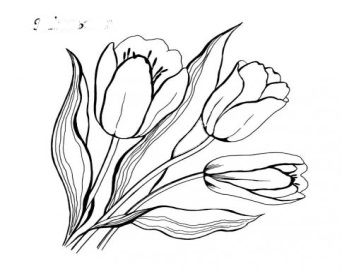 Тема:  Тренировка зрительной памяти. Развитие мышления.Цели: Развивать мышление, внимание; развивать связную речь.Домашнее задание: Учебник, стр. 43Графическое изображение цветка  повторить 2 раза, раскрасить.                                      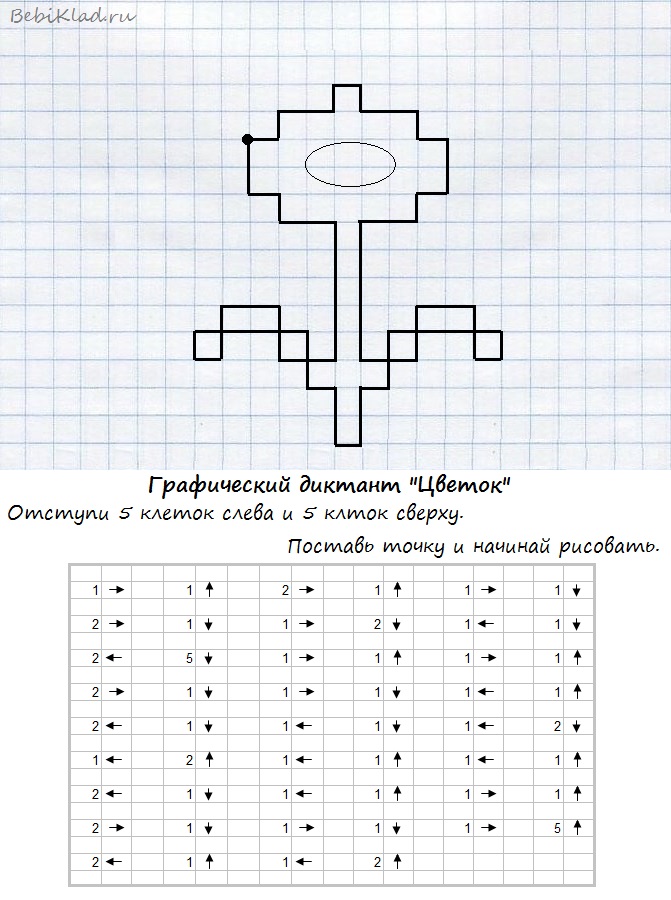 Этот рисунок должен быть сделан в классе.Дома ещё надо нарисовать и раскрасить ещё 2 таких же цветка!!!         